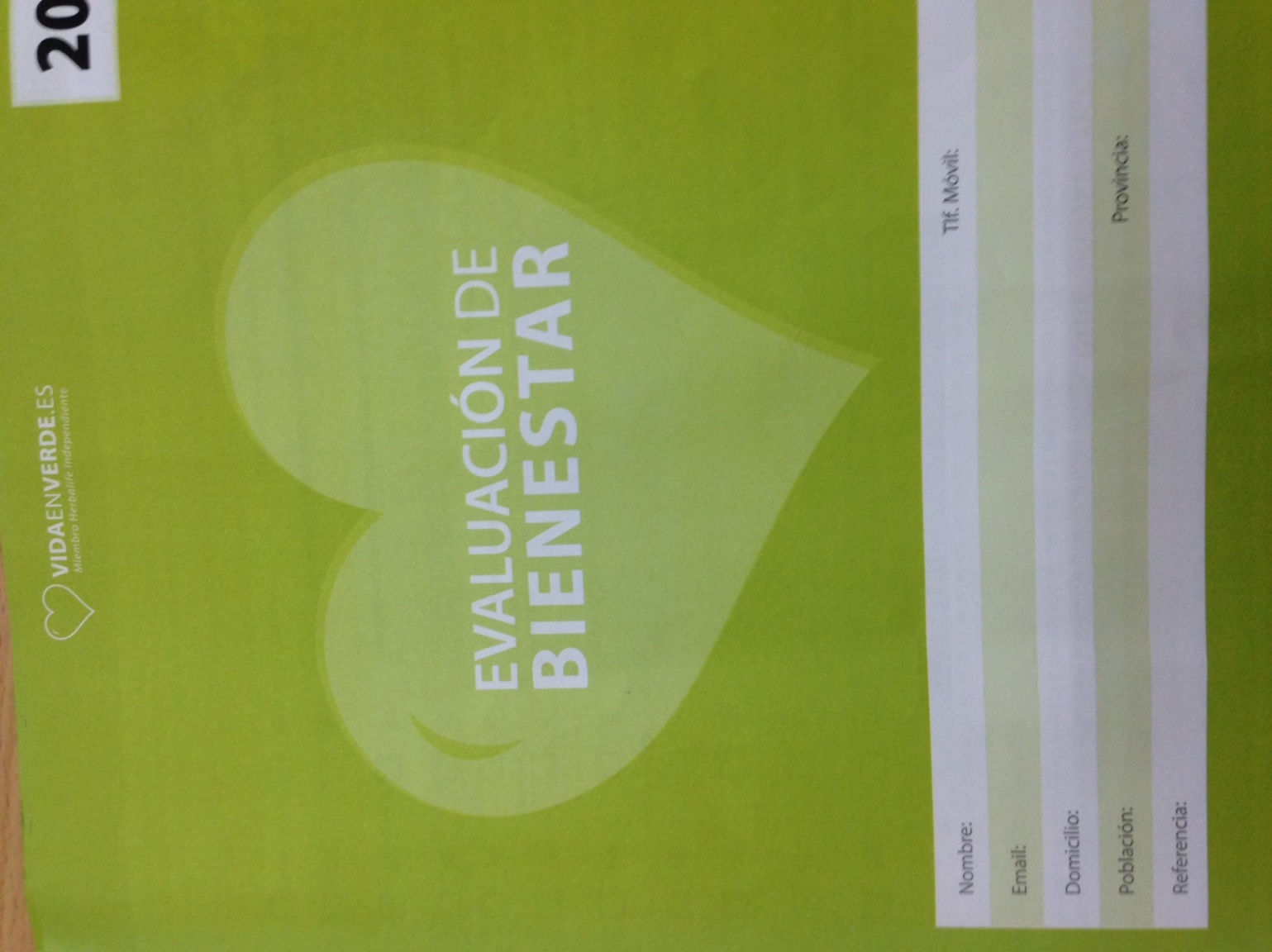 Nombre y apellidos:…………………………………………………………………………………………Curso: …………………………					Estudio realizado por:…………………………………………………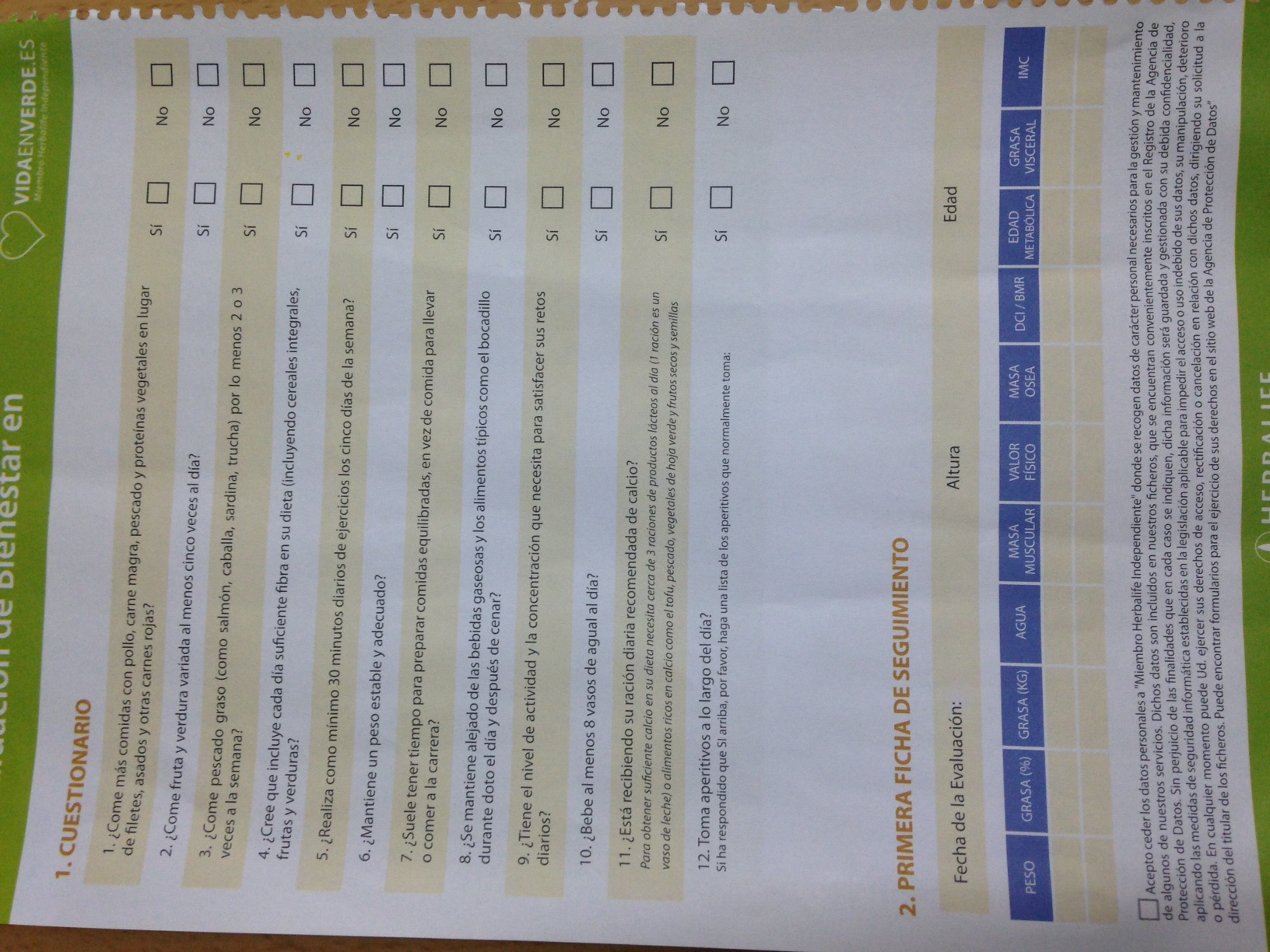 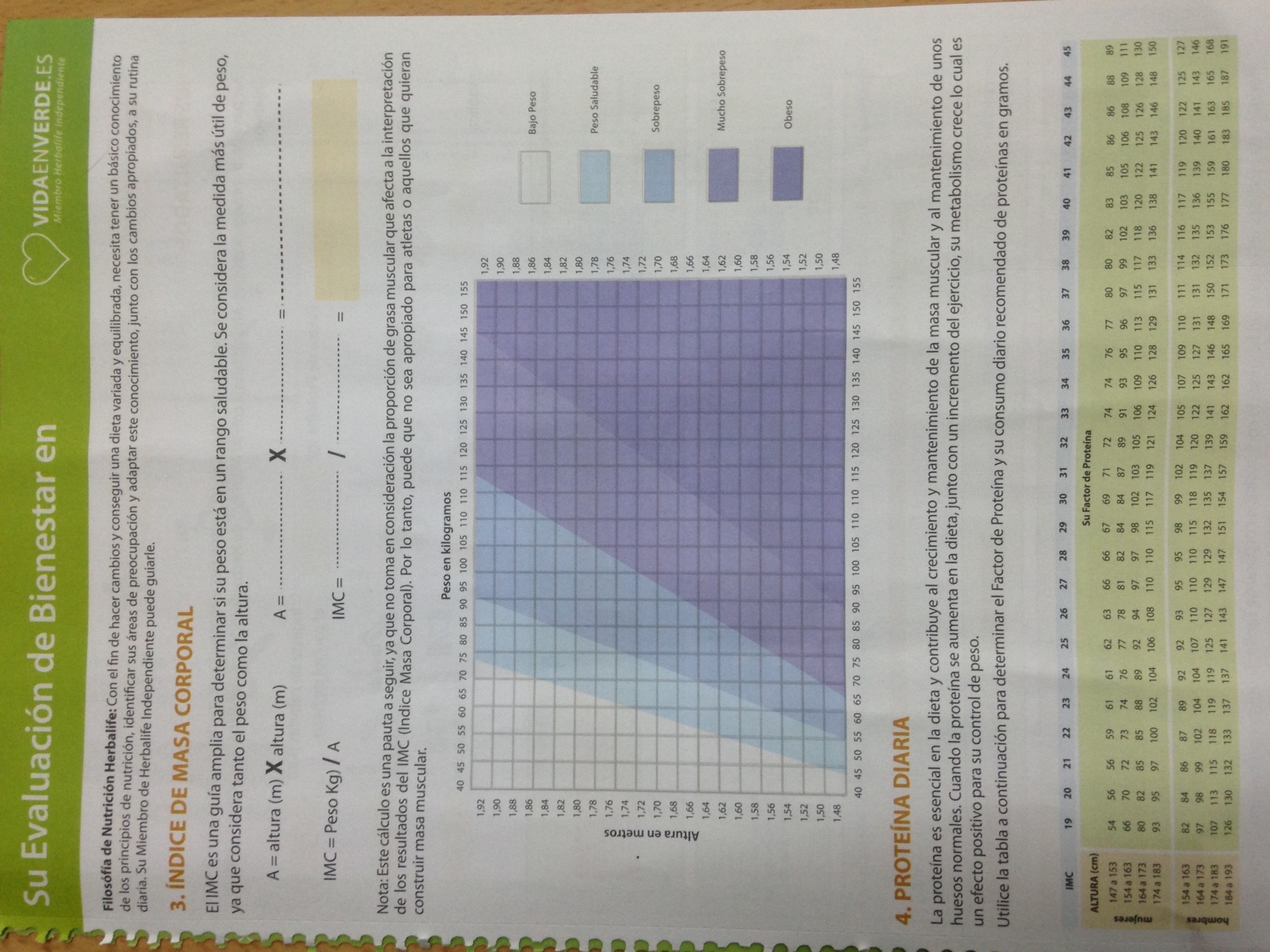 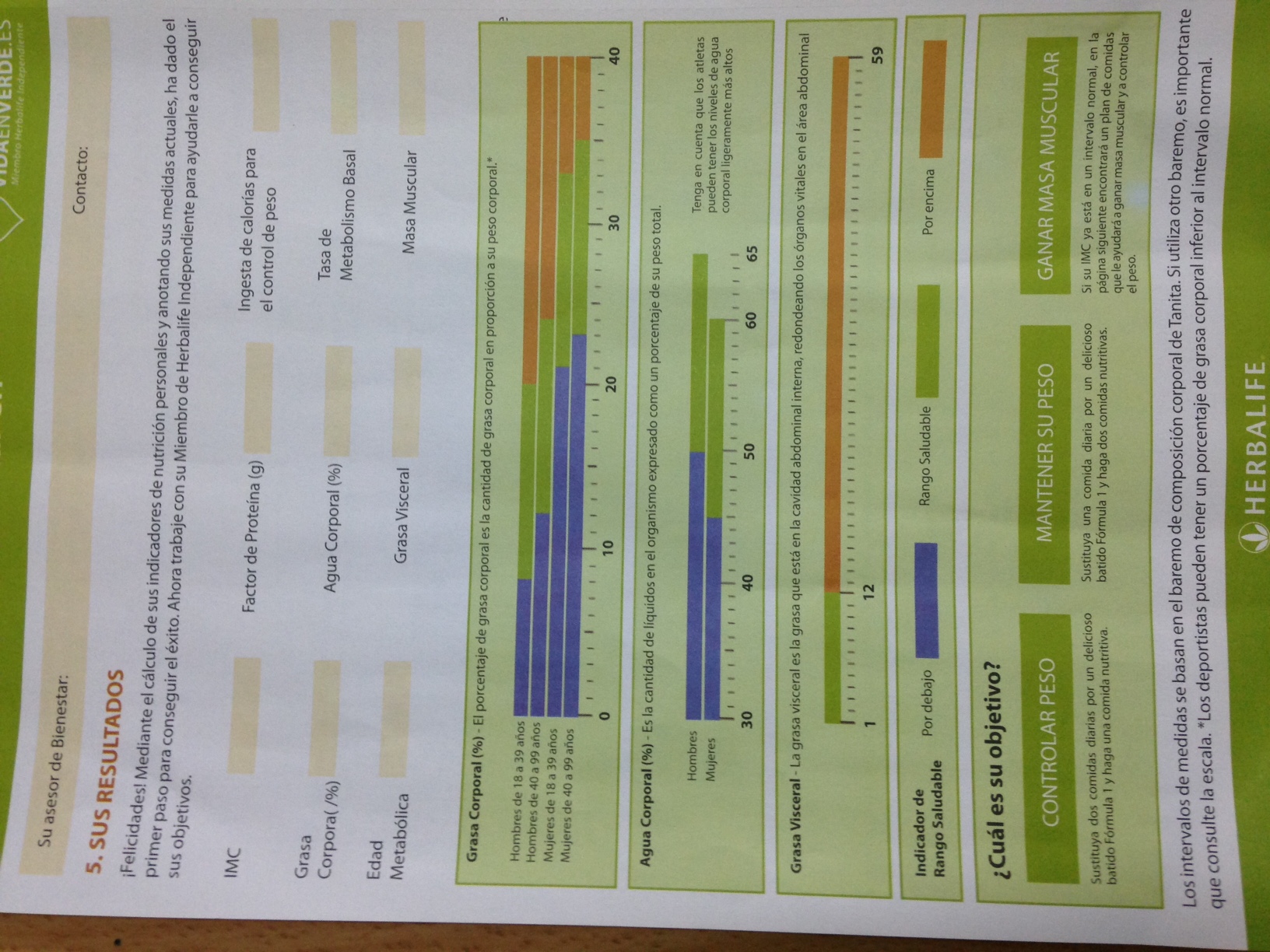 